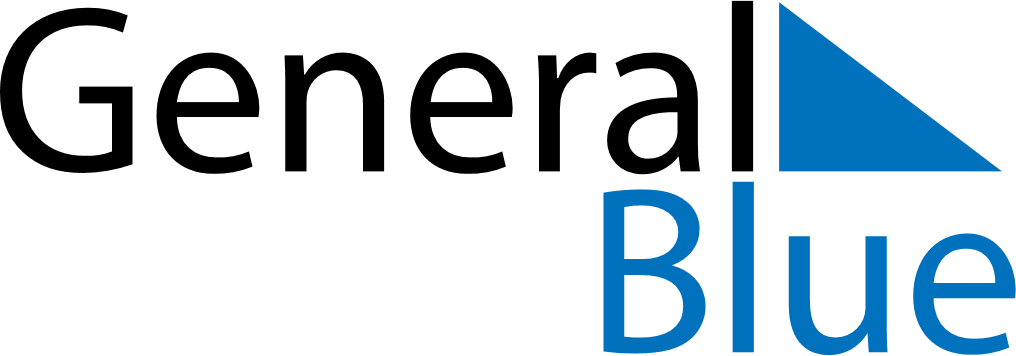 2024202420242024202420242024San MarinoSan MarinoSan MarinoSan MarinoSan MarinoSan MarinoSan MarinoJanuaryJanuaryJanuaryJanuaryJanuaryJanuaryJanuaryFebruaryFebruaryFebruaryFebruaryFebruaryFebruaryFebruaryMarchMarchMarchMarchMarchMarchMarchMTWTFSSMTWTFSSMTWTFSS12345671234123891011121314567891011456789101516171819202112131415161718111213141516172223242526272819202122232425181920212223242930312627282925262728293031AprilAprilAprilAprilAprilAprilAprilMayMayMayMayMayMayMayJuneJuneJuneJuneJuneJuneJuneMTWTFSSMTWTFSSMTWTFSS12345671234512891011121314678910111234567891516171819202113141516171819101112131415162223242526272820212223242526171819202122232930272829303124252627282930JulyJulyJulyJulyJulyJulyJulyAugustAugustAugustAugustAugustAugustAugustSeptemberSeptemberSeptemberSeptemberSeptemberSeptemberSeptemberMTWTFSSMTWTFSSMTWTFSS1234567123418910111213145678910112345678151617181920211213141516171891011121314152223242526272819202122232425161718192021222930312627282930312324252627282930OctoberOctoberOctoberOctoberOctoberOctoberOctoberNovemberNovemberNovemberNovemberNovemberNovemberNovemberDecemberDecemberDecemberDecemberDecemberDecemberDecemberMTWTFSSMTWTFSSMTWTFSS12345612317891011121345678910234567814151617181920111213141516179101112131415212223242526271819202122232416171819202122282930312526272829302324252627282930312024 Holidays for San Marino2024 Holidays for San Marino2024 Holidays for San MarinoJan 1	New Year’s DayJan 6	EpiphanyFeb 5	Feast of Saint AgathaMar 25	Anniversary of the ArengoMar 31	Easter SundayApr 1	Inauguration Ceremony, Easter MondayMay 1	Labour DayMay 12	Mother’s DayMay 30	Corpus ChristiJul 28	Liberation from FascismAug 15	AssumptionSep 3	The Feast of San Marino and the RepublicOct 1	Cerimonia di investitura dei Capitani ReggentiNov 1	All Saints’ DayNov 2	Commemoration of the deceasedDec 8	Immaculate ConceptionDec 25	Christmas DayDec 26	Boxing DayDec 31	New Year’s Eve